Voornaam…………………………………………Naam…………………………………………………….

Startdatum: ………/…………../2019 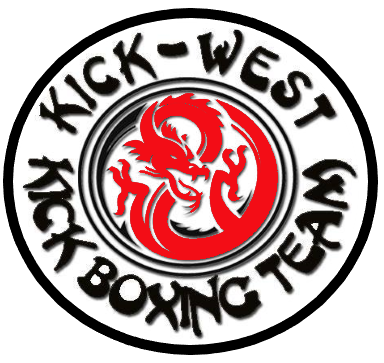 
Proeftraining
Goed voor 3 gratis lessenEn 5 x gratis gebruik materiaalBeste,

Dit is jouw persoonlijke stempelblad voor 3 gratis kickboks lessen. 
Je moet dit document elke les meebrengen en laten afstempelen door de verantwoordelijke.Wanneer de kaart vol is kan er beslist worden indien u zich wenst in te schrijven.Nuttige info betreffende de club:
Met dit kort overzicht willen we jullie alvast bedanken voor het vertrouwen dat jullie in ons stellen. We wensen jullie veel trainingsplezier toe en hopen dat iedere les een verrijking mag zijn, voor jezelf en de mensen in jouw omgeving.Let wel, belangrijk zijn: inzet, houding, persoonlijkheid, karakter, respect voor trainers en lesgenoten. Respect voor de dojo etiquette. Probeer ook uw geest zo ruim mogelijk te houden, waarmee ik bedoel dat je van iedereen iets kan leren. Uiteraard zijn de technieken die je ziet tijdens de les, verboden om toe te passen buiten de club. Wij leren niemand vechten enkel verdedigen in moeilijke situaties!!Wat is kickboksen?
Kickboxing is eigenlijk ontstaan omdat men verschillende stijlen met elkaar wilde laten sparren. Maar omdat iedere stijl met eigen reglementen zat heeft men 1 reglement gemaakt voor competitie. Op die manier konden de mensen van Karate, Kung-Fu, Kempo, enz. zich scharen achter 1 systeem. Ook mede door de film kickbokser in de jaren 70 heeft het grote publiek zijn weg gevonden naar deze sport.ALGEMEEN REGLEMENT1) Kickboksen: Iedereen mag 3 maal komen proeven van onze sport dan wordt er gevraagd om een beslissing te nemen en dit in verband met de verzekering.2) Lidgeld: Het totale lidgeld voor 1 jaar kickboksen bedraagt:
€ 185 voor de volwassenen
€ 160 voor de jeugdInbegrepen zijn een T-shirt van de club en de verzekering. 
Tijdens de vakantie lopen de trainingen door, behalve op feestdagen en tenzij anders vermeld.3) Materiaal (waaronder starterspakket) kan 1x per maand besteld worden, zie Bestelformulier materiaal. De bestelling is pas definitief na betaling.Het is verboden om de materiaalruimte te betreden. Wil je iets lenen? Vraag het aan de trainer.Geleend materiaal: Er is mogelijkheid om gedurende 5 keer het materiaal te lenen, daarna voorziet het lid in zijn eigen materiaal. Geleend materiaal mag de club NIET verlaten (M.u.v. wedstrijd doeleinden).Uiteraard dient het materiaal met zorg te worden behandeld en nadien aan de trainer terugbezorgd te worden.De laatste persoon die de kleedkamer verlaat, controleert op achtergebleven materiaal.4) Betreden en verlaten van de mat:
- Geen schoenen op de mat aub.
- Kom je te laat, zit je op je knieën aan de begin van de mat en wacht totdat Sensei jou toestemming geeft om de mat te betreden.
- Verlaat nooit de mat zonder Sensei te verwittigen.5) Sleutelwoord in onze club is: RESPECT
Respect voor elkaar, voor jezelf en het materiaal.Voor bijkomende inlichtingen kan je gerust de Sensei aanspreken na de les.Met vriendelijke groeten,Dominique Vandekerkhove
Hoofdtrainer Kick-West
dominique_vandekerkhove@hotmail.com
GSM: 0491/63 23 69GRATIS LESSEN123GRATIS GEBRUIK MATERIAAL12345